Un depliantGli allievi sono divisi in gruppi, che affrontano i seguenti argomenti:La scuolaLa famigliaIl tempo liberoGli amicialtroGli allievi scrivono brevi testi in italiano che vengono caricati nel computer con le loro foto e stampata quindi in un depliant.Gli allievi parlano insieme sia del contenuto sia dell’aspetto linguistico. Il professore aiuta e corregge. L’intenzione non è di scrivere in modo completamente corretto ma di presentare abbastanza liberamente il materiale in italiano.Il depliant viene presentato agli altri allievi, oppure spedito in Italia a un’eventuale classe di scambio culturale.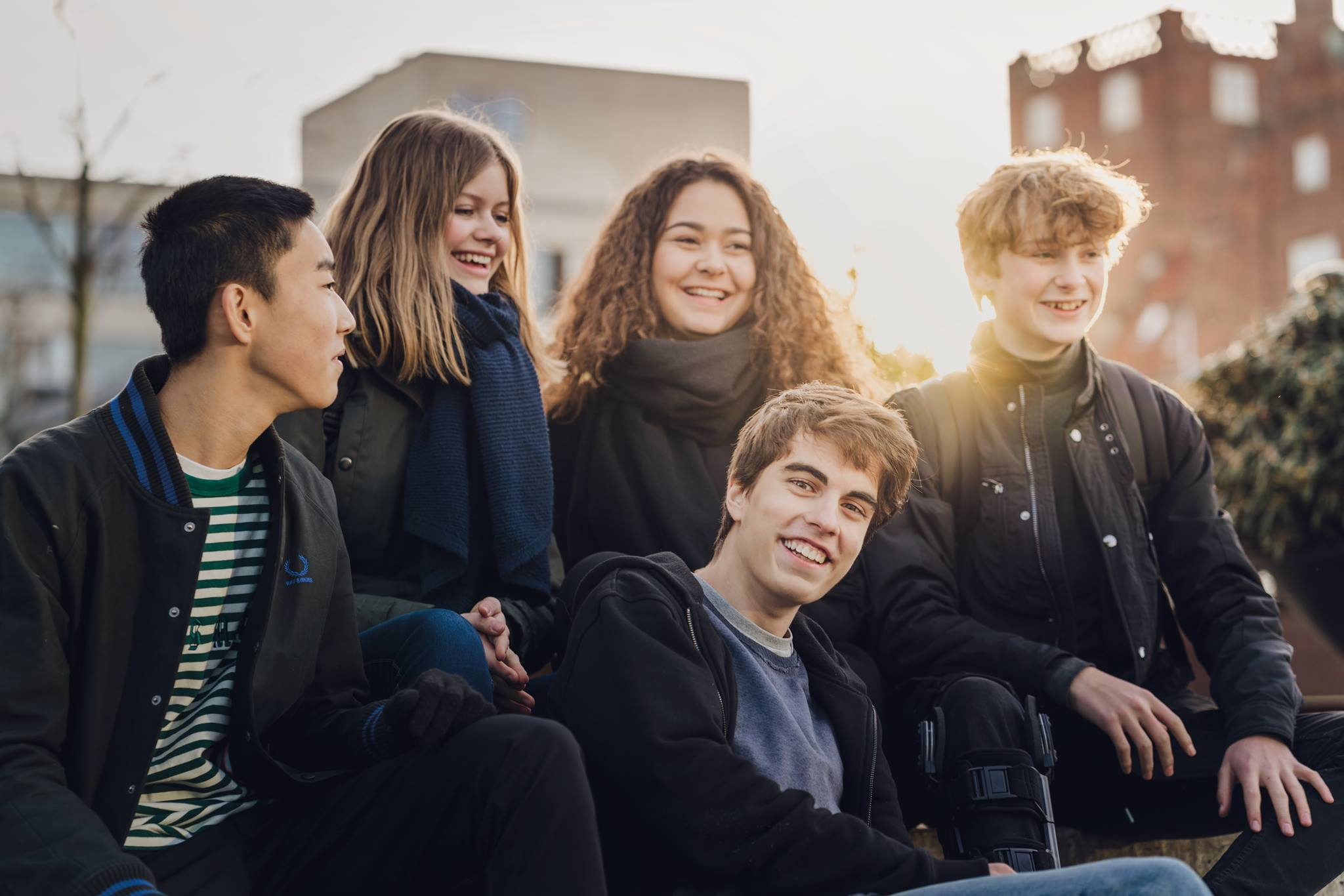 